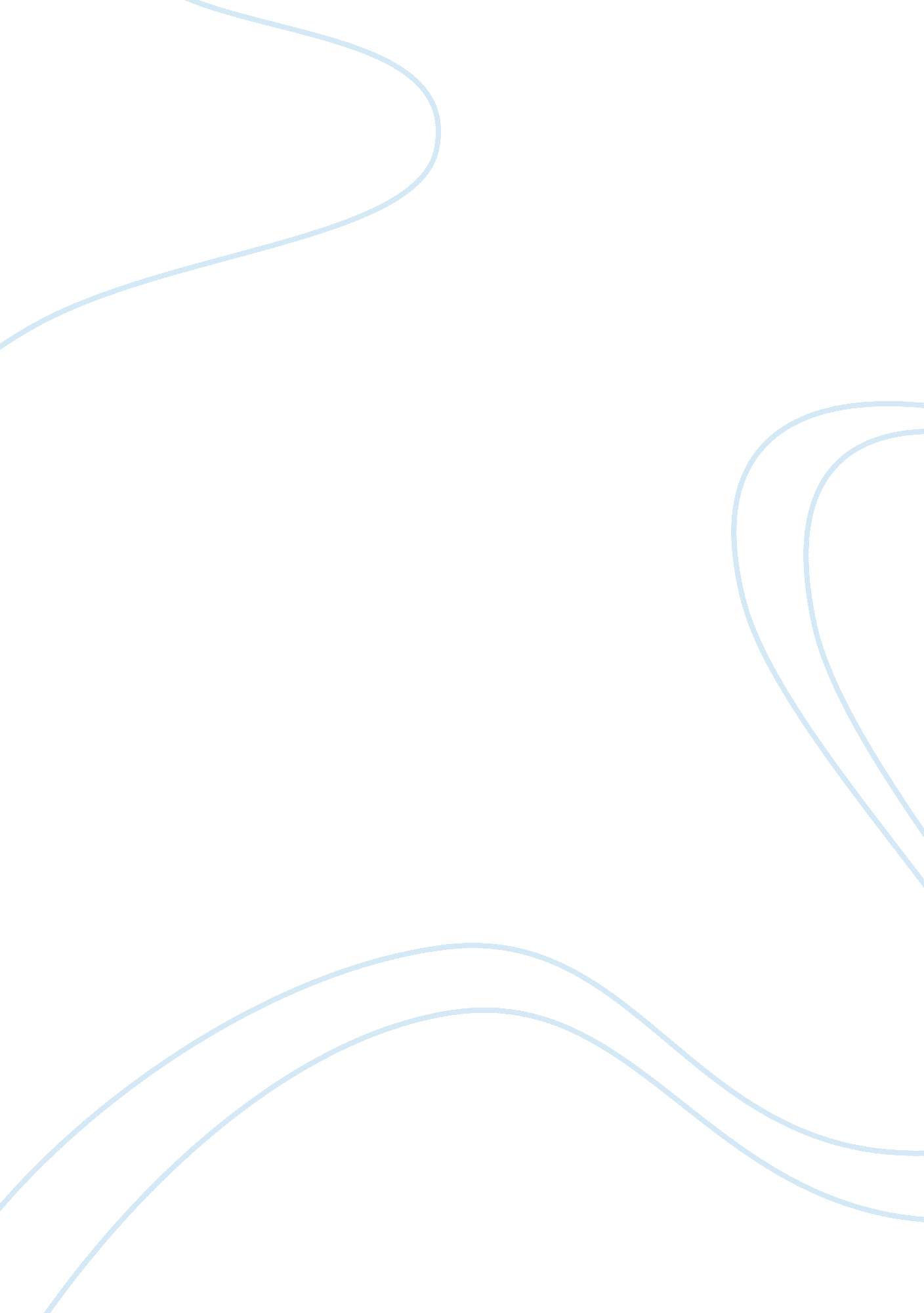 Analysis of social media as investment's fieldFinance, Investment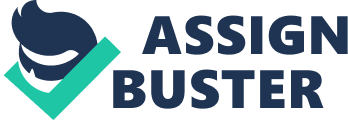 After websites is considered by the vast majority of the marketers, they connect it immediately with new building rather than with earnings. It’s because, none buys any service or product just. However, this isn’t true. In reality, social networking does a good deal more than working as a procedure to connect with the customer base that is existing and to cultivate a new. The media platforms like Facebook can really allow you to create leads while done correctly. An alternative to the Pricey market research: If you take a close look at the social media feeds after, you will get to know that people don’t find any problem expressing the remarks. Things that look like a nuisance sometimes may also be helpful for the entrepreneurs, that are in search of a unvarnished standpoint. While you can ask this societal after, paid social direct questions is available with some additional benefits. First and foremost, the societal ad campaigns are comparatively cheaper as well as than hiring a marketing research firm. It is actually possible to check whether any idea is worth pursuing while there is a paid effort connected to survey page or an Internet generation Advertising to location, Some targeted demographic or interest: Developed on the concept of targeting Viewers, Compensated social Networking tools Are All worth of investment for the businesses planning to Receive their ads Facing People in any Special demographic or location Reaching into the mobile audiences: If you feel that marketing your brand around the mobile device is crucial for your campaign, then social networks must be at the peak of the choices of paid advertisements. Experts have revealed that, in the case of media, every post gets twice more share than the desktopcomputer. By placing the posts that are sponsored in front of the larger and targeted pool of users, actually, the participation increases. And the majority of the networks were launched as cellular first Promoting only the best Articles: Social networking is truly a busy location where people largely compete for getting other’s attention. As a result of hectic surroundings, shortly networks began to apply algorithms which were designed to reduce the articles that were interesting. It meansyour updates can decrease after expressing interest and enjoys. Facebook has begun implementing an algorithm with other networks. In this environment, investing in an paid social media for the content bits that are ideal will be worth of the spending. There are few Things to Take into Account in this regard The psychological growth Transferring the value chain up Optimizing the Earnings model Maximizing the Marketing and Systems and automations In the recent time, the Facebook ads work as an prime instance of practicing advertisements on the social websites, which is also regarded as” paid social”. Together with Active Users of any social media platform inside this world’s amount, Facebook has become possibly rewarding in addition to really aggressive portion of a number of businesses’ digital marketing strategies. Even though social media advertisements like Facebook marketing is regarded as similar to the AdWords (as consumers use these two platforms to advertise their sites on the web), however there is a significant dissimilarity. Plus it’s that the paid socials like Facebook enable the users to learn businesses on the basis of their pursuits in which the paid searches created from the search engines allow companies to find out more clients through keywords. Ultimately every social networking platform is capable of offering value in some form or some time it regards several kinds of advertising approaches. With the average monthly consumer base of more than 1. 5 billion, that the dominance of Facebook has become horizontal out the business is also soaring over this rivalry at present. Being considered as the media giant, Facebook has a larger audience base than any other stage and additionally, it understands the potential reach and the value the businesses are really capable of capitalizing on. So, it can not be dismissed. How do the Facebook ads work? Facebook advertisements are usually offered in many of forms. These enable the users create a post on any activities the consumers took, boost their webpages, create articles on any website or to market their posts on a page. Therefore, regardless of the focus of maintaining visitors on this website and this media to ads that are native, it’s still effective sending visitors to the sites of the companies they’re targeting. As the Facebook advertisements target customers on the basis of their demographic, profile and location details, therefore bid for each click that the ads would get and consequently each user needs to specify a budget. The advertisement are unparalleled. Here company owners can target their clients by: Age Location Gender Connections Interests Languages Relationship status Workplaces Education Sales lead generation with Facebook: So, how to create sales leads with Facebook? Thus, if you are thinking about Facebook advertisements, there is a high possibility that you have plateaued with the Facebook strategy that is natural. Paid promotions can be. You must have seen your competitor companies popping up with a few advertisements that were engaging. Now you are prepared to explore exactly the identical thing to your company. Converting more and more people from Facebook requires highlighting propositions of targeted sections of audiences at various times and on various devices, multiple advertisement creative and value. But with numerous chances, it becomes quite easy to mess up. So, how to make sales leads with Facebook? In the event you truly prefer to generate leads with Facebook, odds are that you would have to commit some quantity of money into the ad campaign at a particular stage. However, the very best thing is that Facebook advertisements are offered at lesser prices ($0. 80) than half of the price of per click compared to AdWords ($2. 50)So, in case you possess the Correct strategies or the required funding to beat on the algorithm this comes a list of Things You Want to think about: Treat the Facebook page like sales page: Frequently a huge mistake that many of the entrepreneurs do is they don’t take the Facebook pages seriously because this social networking site doesn’t offer navigation, so no direct method to generate leads or no clear CTA. It is because, most of the people consider there is not any way to create leads But actually, a Facebook webpage may be fantastic website or even a sales page using a properly upgraded news feed, a very clear call to action and some skilled and high quality photos. Goal and narrow the audience: the very first order of business is about identifying the target for Facebook marketing. This item will come down to the target marketplace. Using Facebook, it is feasible to target. The targeting fundamentals mostly include Location of their target customers, Gender, and Age. It’s possible to narrow down the targeting fundamentals by zoning on the interest of connections consumer behaviors and their audience and demographics. Would be to execute an honest accounting of the target marketplace beforehand to finish the Facebook advertising field, which can yield actual clientele. Run giveaways and competitions: People love free stuff and contests, therefore both of these things can be considered as the best methods to generate leads with Facebook. On the grounds of this industry in which you are operating, you can run an internet copywriting or marketing contest, conduct a publication or can do lots of other things. In actuality, it is possible to do anything that will encourage people to put their names and voluntarily and email in the CTA box would serve your purpose. Boost websites with link ads: When your Facebook page following rises and you obtain a momentum, then next thing you need to do is to focus on delivering the targeted users to your site. Because your site is the main method of procuring business, It’s. Facebook link advertisements can allow you to accomplish your goals with some readymade Call to Activities like” learn more”,” shop today”,” book now”,” sign up” and” download”. More appealing the connection advertisements are, the more successful these are. For that reason, it is necessary to get a whole database of titles or texts and visuals or vision to ensure the users click through to your site from Facebook. Anyway, your website’s landing pages should match the design of the Facebook ad. Apart from that, the landing pages should be enhanced using CTAs and prompt that this reinforcement refers visitors to take the required actions. Utilize advertisements to construct the site: Once locking the market in, the next thing you have to do is to begin promoting the small business. All you need is to create qualified leads. But in this case it’s important to focus on the Facebook rep. But does it matter? While a possible client comes across your ad and like what they prefer, often by imitating the Facebook Page, they opt to confirm the company. If the clients arrive in your webpage and discover you’ve a engagement and following on the current posts, you may fail the inspection. Their trust in you as the power within this industry would minimize. This is the reason your effort with all the Facebook advertisement needs to be to market pages and the posts. This item will lead to increased page and post involvement. Apart from this, you have to improve the page likes to select the help. Getting leads inside or from Facebook: Efforts are essentially the key words for various types of businesses. By clicking on a button, buyers will not buy any service or product from Facebook right. So, the thing that the company owners start looking for is to get prospects in the media platform with conversions that are strong. This item helps the Facebook traffic visitors to take some actions like requesting a quote, completing a contact form etc. Even though not everyone will click via Facebook to your site, but this does not mean you won’t receive quality results. Among the best things about the Facebook lead ads is that these are also tailor designed for the mobile user experience. Focus on cellular makes these ads a fantastic choice for those businesses, which are worried about the own cell delivery of those sites. The ads would be viewed by your clients on Facebook by contemplating Facebook direct ads while still tapping on the ad, and they’ll find a pre-populated pop-up form together using all the contact details. So, with one tap, your customers will get the info that they prefer and subsequently, you’ll find the professional lead. Thus, it is understood that the Facebook advertisements demand a layout and plan, which contains these components each. If you are not sure about all those elements, then you must consult the experts. While it is compared to the usual ads Typically, Facebook advertisements take an extra degree of experience. So, to be a pro in this field and to secure more Facebook leads, you need to know of the differences. This will also help make the efforts successful. Therefore, the keys to Acquire value clients are: Believing in Your worth so that your clients don’t doubt Ranking yourself and your company correctly so the contest becomes relevant Choosing the Perfect client base, who will treat you like a investment Assessing the performance of a effort: after a effort goes live. Because to the campaign, the advertisers are offered the outcomes on the basis of the data that is most crucial in the Facebook’s Advertising Manager Back in Facebook this is in fact easy. Here every garnered data may be separated by the campaign, a particular ad or an advertisement set of categorizing on the grounds of the things that are most important together with the scope. The bulk of data would report that the effort detail the advertiser considers as most relevant like as complete ad spend, an ordinary speed of their campaigns, completed objectives that the campaign is created and also the frequency such as the total amount of times the ad was displayed to some new visitorIt’s possible to compare these metrics and therefore to optimize the effort accordingly while assessing ads. The campaign analysis also supplies information on things such as low opinions, low click-through rates etc. , that determines whether the price is too long while weighed from the actions which are being made. Every business owner must likes to dive into all of the information that is available to quantify and maximize the functioning of the campaignSo, although the values from metrics breakdown and the information fluctuate on the basis of the value of the marketing strategies, Facebook’s reporting resources can ease answers that you may have about a campaign’s operationBasic differences between Facebook ad and traditional advertising: Facebook advertisements really micro-target: Can you recall the last time for those who can micro-target any specific set of people with a cable or tv advertising or paper with royal efficacy. Becoming capable of prospects or clients in a deep level is simply huge. Until that moment, Google AdWords has been the real match. However, Pay-Per-Click advertising permits the users to target their clients by location and key words. Likewise, Facebook advertisements allow the consumers to target their potential clients by key words, place, workplace, interests, age or birth date. Facebook advertisements are cost effective: Whether you’re only running ads to raise the audience foundation or simply targeting for a particular effort, Facebook ads are really reasonable compared to Google AdWords and classic advertising. Several hundred bucks every month might enable you to attain your goal. These ads are societal: Native advertisements where the ads are primarily incorporated into the social media stream performs really great. However, while creating a Facebook ad, you need to keep it in mind your ads ought to be compelling and that you are currently competing for attention. Ads with conversations’ old fashion will not reduce it. Instead, the ads will need to be native advertisements. Facebook advertisements are really successful: Broadcasting to the masses is now similar to tossing a fist full of money into the wind. Then Facebook advertisements will get bearable to your consumers, by providing some wonderful high quality contents, which the lovers wish to participate with once you can establish the company as a trusted resource. Research has proved that the Facebook ads have a higher speed in comparison to Google AdWords. Facebook advertisements never interrupt: While correctly written and efficiently positioned, the Facebook ads are rather less interruptive compared to the conventional advertisements. The very best thing about the Facebook advertisements is that these don’t like like status updates and advertisements. Visitors do not mind watching those as they don’t need to look for the advertisements. Facebook ads provide power: There is not any reason for donating over the Facebook ad to someone else. Here the information is at fingertips of their consumers. Besides, training and here consulting are available along with the ability, effort and time actually pay off. But this power should not be taken lightly. Often hip-shooting comes snack and back. Therefore, trying to push ads that are spammy on consumers or the uninterested fans will lead to both your reputation and brand. Call to Actions: So, every point proves that Facebook advertising is a wonderful channel for the businesses both large and small sized of promotion. The most important things to consider here are currently targeting specific interests of these users, monitor nearly everything and provide voltage conversion to the users. A Free 1 hour consultation is on how to create a profitable FB Advertising Campaign to assist out people like you. By joining this campaign, you will be able to find out the correct Facebook revenue panel strategy to bring without burning the advertising dollars, which may yield no results. Conclusion: At the identical time, one of the procedures of growing the company is to concentrate on its value rather than on price. Outsourcing works as the example. Your customers need for greater services and you’re able to offer there’s absolutely no point in not serving them. This is really among the greatest methods of developing a company while cementing the relationship with long term clients. 